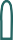 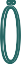 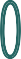 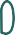 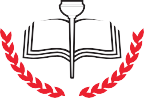 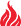 Sizin için olduğu kadar bizim için de değerli olan öğrencimizin mutlu ve başarılı olmasını istiyoruz. Bunun için ço- cuğunuzla ilgili okul dışı gözlemlerinize ihtiyaç duyuyoruz. Lütfen formu içtenlikle doldurunuz.Katkılarınız için teşekkür ederiz.*Bu bölüm rehberlik öğretmeni tarafından doldurulacaktır.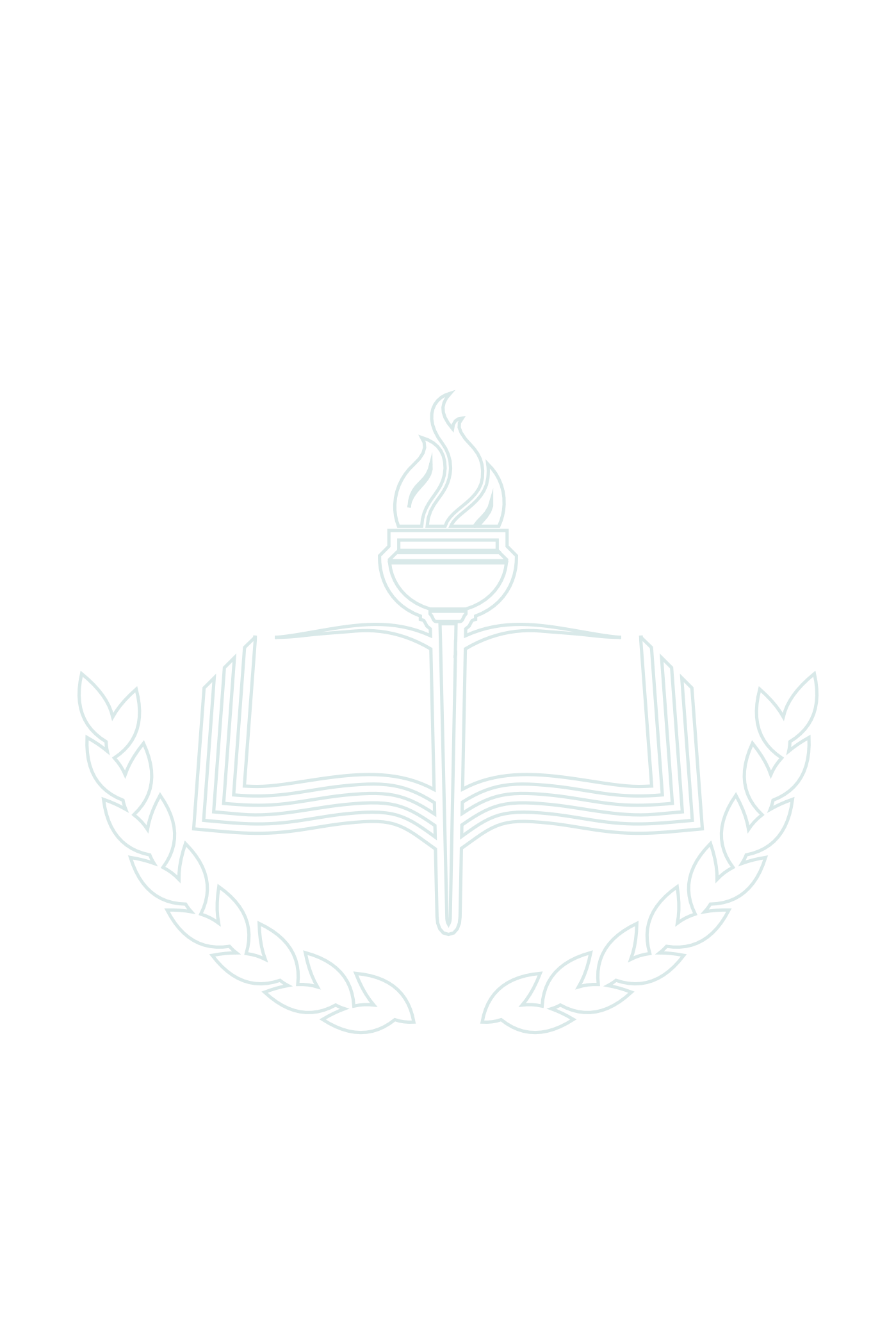 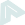 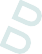 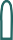 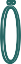 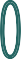 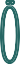 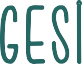 KULLANIM AMACI: Öğrencinin okul ortamı dışındaki tutum ve davranışları ile ilgili bilgi toplamak amacıyla kul- lanılır. Veli, rehberlik öğretmeni tarafından belirtilen süre içinde çocuğunun davranışını gözlemleyerek formu doldurur. Gözlem süresi sonunda rehberlik öğretmenine iletir. Rehberlik öğretmeni gözlem sonunda elde ettiği bilgileri, öğrenci hakkındaki diğer bilgiler ile bir arada değerlendirerek çalışmalarını planlar.Form; alt ıslatma, parmak emme, saldırganlık, kardeş kıskançlığı, dikkat eksikliği ve hiperaktivite, uyku bozuk- lukları, ayrılık kaygısı, okul reddi, kekemelik, mastürbasyon, ev kurallarına uymama, yalan söyleme, izinsiz alma, tikler, karşı gelme, teknoloji, madde, sigara bağımlılığı gibi davranış ve uyum sorunları için kullanılabilir. Sıklıkla okul öncesi ve ilkokul kademesindeki öğrenciler için kullanılmakla birlikte diğer kademelerdeki öğrenciler için de kullanılabilir.KİM KULLANIR? Okul ve kurumlarda görev yapan rehberlik öğretmenleri tarafından kullanılır.DİKKAT EDİLECEK HUSUSLARVeliye bireyin davranışlarının ortama göre değişebildiği, bu nedenle gözleme ihtiyaç duyulduğu; davranışın gözlemlendiği ortamlara göre ortaya çıkma nedenlerinin tespit edilebileceği ve çalışmaların bu doğrultuda planlanacağına ilişkin bilgi verilir.Hangi davranışın gözlemleneceği açık bir şekilde veliye belirtilir.Velinin öğrenciyi farklı zaman ve durumlarda gözlemlemesi sağlanır.Gözlemlendiğinin farkına varmaması için formun öğrencinin yanında doldurulmaması istenir. 5- Gözlem ile ilgili bilgileri yazarken veliden yorum ve değerlendirmelere yer vermemesi istenir.Elde edilen bilgilere dayanılarak aileye ebeveynlik becerilerini artırmaya yönelik ev ödevleri verilebilir.Gözlem sonuçları; Öğrenci Bilgi Formu, Öğrenci Görüşme Formu, Aile Bilgi Formu, kullanılan diğer bireyi tanı- ma teknikleri, öğretmen ve akran gözlemi ile birlikte ele alınarak çalışmalar planlanır.Form, öğrencinin dosyasında saklanır.Adı SoyadıOkulu/Sınıfı/NumarasıGözlem Yapılacak DavranışGözlem Yapılan Yer/YerlerGözlem Tarihi/TarihleriGözlem Yapan Kişinin Adı Soyadı/Yakınlık DerecesiGözlem Yapılan Davranış Ortaya Çıktığında Ortamda Olan Kişi/ KişilerGözlem Yapılan Davranışın Sıklıkla Ortaya Çıktığı Yer/YerlerGözlem Yapılan Davranışın Ortaya Çıkmasına Neden Olan Durum/DurumlarDavranışın Görülme Sıklığı (Gün İçinde/Hafta İçinde)Davranış Ortaya Çıktığında Gözlemleyen Kişinin Verdiği TepkiDavranışın Sona Ermesine Neden Olan Durum/Durumlar*Gözlem Sürecinin Değerlendirmesi